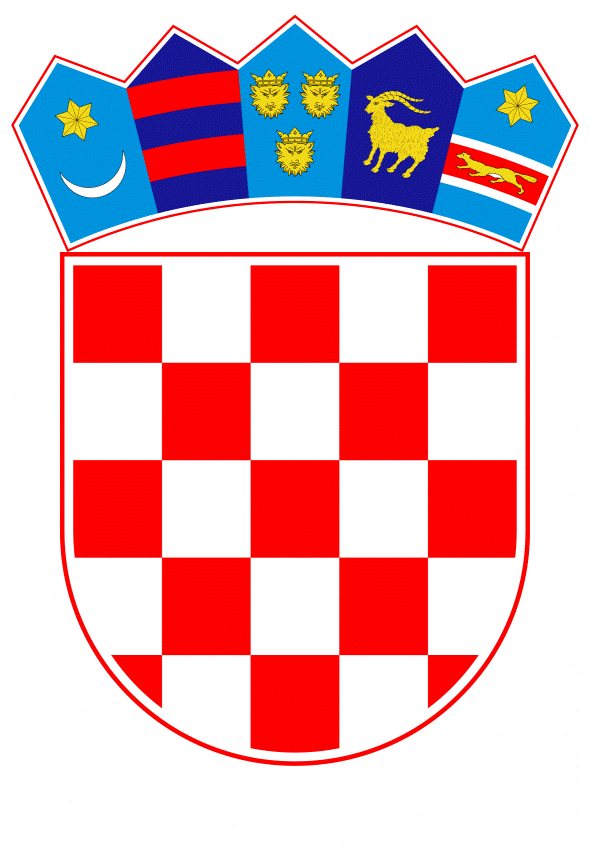 VLADA REPUBLIKE HRVATSKE                                                                                                         Zagreb, 16. studenoga 2023.______________________________________________________________________________________________________________________________________________________________________________________________________________________________Banski dvori | Trg Sv. Marka 2 | 10000 Zagreb | tel. 01 4569 222 | vlada.gov.hrVLADA REPUBLIKE HRVATSKEPRIJEDLOG ZAKONA O IZMJENAMA I DOPUNAMA ZAKONA O ARHIVSKOM GRADIVU I ARHIVIMAZagreb, studeni 2023.PRIJEDLOG ZAKONA O IZMJENAMA I DOPUNAMA ZAKONA O ARHIVSKOM GRADIVU I ARHIVIMAI.	USTAVNA OSNOVA ZA DONOŠENJE ZAKONAUstavna osnova za donošenje ovoga zakona nalazi se u članku 2. stavku 4. Ustava Republike Hrvatske („Narodne novine“, br. 85/10. - pročišćeni tekst i 5/14. - Odluka Ustavnog suda Republike Hrvatske). OCJENA STANJA I OSNOVNA PITANJA KOJA SE TREBAJU UREDITI ZAKONOM TE POSLJEDICE KOJE ĆE DONOŠENJEM ZAKONA PROISTEĆIZakonom o arhivskom gradivu i arhivima („Narodne novine“, br. 61/18., 98/19. i 114/22.), uređuje se zaštita i obrada javnog dokumentarnog i arhivskoga gradiva, dostupnost i korištenje gradiva u arhivima, zaštita privatnog arhivskoga gradiva, javna arhivska služba, nadležnosti i djelatnost arhiva te upravljanje državnim arhivom. Utvrđuju se zahtjevi vezani uz postupak pretvorbe gradiva u digitalni oblik čija je svrha očuvati vjerodostojnost digitalnih preslika gradiva i mogućnost da se preslike koriste kao jednakovrijedne izvornome gradivu. Digitalizacija gradiva ključni je trend u arhivskoj djelatnosti, njome se osigurava zaštita izvornika uz istovremeno povećanje dostupnosti tog gradiva i mogućnosti njegovog korištenja. Iskustva iz proteklog razdoblja ukazuju na nužnost utvrđivanja prioriteta i razvoj specifičnih stručnih kompetencija nužnih za rad s elektroničkim gradivom i digitalizaciju. Stoga se predlaže da Hrvatski državni arhiv koordinira izradu i donosi plan digitalizacije arhivskog gradiva u državnim arhivima u Republici Hrvatskoj. Zakonom o lokalnoj i područnoj (regionalnoj) samoupravi („Narodne novine“, br. 33/01., 60/01., 129/05., 109/07., 125/08., 36/09., 150/11., 144/12., 19/13. - pročišćeni tekst, 137/15. - ispravak, 123/17., 98/19. i 144/20.), propisano je da općinski načelnik, gradonačelnik, odnosno župan imenuje i razrješuje predstavnike jedinice lokalne, odnosno područne (regionalne) samouprave u tijelima javnih ustanova, trgovačkih društava i drugih pravnih osoba, osim ako posebnim zakonom nije drugačije određeno.Predlaže se urediti imenovanje, odnosno razrješenje ravnatelja i članova upravnog vijeća arhiva kojima su osnivači jedinice lokalne i područne (regionalne) samouprave, a imajući u vidu da upravljanje arhivima kojima su osnivači jedinice lokalne i područne (regionalne) samouprave spada u područje obavljanja izvršnih poslova, a općinski načelnik, gradonačelnik, odnosno župan kao odgovorna osoba i zakonski zastupnik jedinice lokalne, odnosno područne (regionalne) samouprave imenovanjem predstavnika jedinice u tijelo arhiva preuzima i odgovornost za njegov rad, čime se jača i njegova odgovornost za obavljanje izvršnih poslova. Osim toga, Hrvatski sabor je na sjednici 7. listopada 2022. donio Zakon o visokom obrazovanju i znanstvenoj djelatnosti („Narodne novine“, broj 119/22.), kojim se propisuju novi termini vezani uz vrste studija, te je stoga Zakon o arhivskom gradivu i arhivima potrebno uskladiti s ovim propisom, čime će se otkloniti trenutna neusklađenost.III.	OCJENA I IZVORI SREDSTAVA POTREBNIH ZA PROVOĐENJE ZAKONA	Za provođenje ovoga zakona nije potrebno osigurati dodatna financijska sredstva u državnom proračunu Republike Hrvatske. PRIJEDLOG ZAKONA O IZMJENAMA I DOPUNAMA ZAKONA O ARHIVSKOM GRADIVU I ARHIVIMAČlanak 1.U Zakonu o arhivskom gradivu i arhivima („Narodne novine“, br. 61/18., 98/19. i 114/22.), u članku 6. stavku 2. brojka: „16“ zamjenjuje se brojkom: „14“.Članak 2.	U članku 14. stavak 4. mijenja se i glasi:„(4) Javno arhivsko gradivo predaje se nadležnom državnom arhivu sređeno, popisano, u zaokruženim cjelinama i tehnički opremljeno.“.	Iza stavka 4. dodaje se novi stavak 5. koji glasi:„(5) Javno arhivsko gradivo u digitalnom obliku predaje se nadležnom arhivu u obliku koji je primjeren za trajno čuvanje.“.	U dosadašnjem stavku 5. koji postaje stavak 6. riječi: „iz stavka 4. ovoga članka“ zamjenjuju se riječima: „iz stavaka 4. i 5. ovoga članka“.	U dosadašnjem stavku 6. koji postaje stavak 7. riječi: „gradiva u digitalni oblik“ zamjenjuju se riječima: „digitalnog gradiva u oblik“.Dosadašnji stavak 7. postaje stavak 8. Članak 3. 	U članku 22. stavak 5. mijenja se i glasi:„(5) O zahtjevu iz stavka 1. ovoga članka odlučuje odgovorna osoba državnog arhiva i arhiva jedinice lokalne i područne (regionalne) samouprave, a o zahtjevu iz stavka 2. ovoga članka rješenjem odlučuje državni arhiv i arhiv jedinice lokalne i područne (regionalne) samouprave.“.Članak 4.U članku 33. stavku 1. iza podstavka 5. dodaju se novi podstavci 6. i 7. koji glase:„- donosi plan digitalizacije u državnim arhivima i skrbi o njegovoj provedbi - utvrđuje status kulturnoga dobra i prestanak statusa kulturnoga dobra za arhivsko gradivo sukladno zakonu kojim se uređuje zaštita i očuvanje kulturnih dobara“.	Dosadašnji podstavci 6. do 10. postaju podstavci 8. do 12.Članak 5.	U članku 36. stavku 1. iza podstavka 4. dodaje se novi podstavak 5. te podstavci 6. i 7. koji glase:„- evidenciju snimljenog arhivskog gradiva  - evidenciju restauriranog i konzerviranog arhivskog gradiva - evidenciju stvaratelja, vlasnika i posjednika dokumentarnog i arhivskog gradiva na području nadležnosti arhiva“.	Dosadašnji podstavak 5. postaje podstavak 8.	U stavku 2. podstavku 4. briše se točka na kraju rečenice te se dodaje podstavak 5. koji glasi:„- Evidenciju arhivskog gradiva za koje je utvrđen status kulturnoga dobra.“.Članak 6.	U članku 38. stavak 1. mijenja se i glasi:„(1) Arhiv se može osnovati ako su osigurani:arhivsko gradivopotreban i primjeren radni i spremišni prostor te odgovarajuća opremarad stručnoga arhivskoga osobljanovčana sredstva za osnivanje i početak rada arhiva, kao i sredstva za njegov radplan rada i razvitka.“.Članak 7. Naslov iznad članka 41. mijenja se i glasi:„Upravljanje arhivima“.U članku 41. stavak 2. mijenja se i glasi:„(2) Ravnateljem državnog arhiva, na temelju predloženog programa rada, može se imenovati osoba koja ima završen sveučilišni diplomski studij ili sveučilišni integrirani prijediplomski i diplomski studij ili stručni diplomski studij ili s njim izjednačen studij, najmanje tri godine rada u arhivu ili najmanje pet godina rada u području kulture, znanosti i obrazovanja te položen stručni ispit iz arhivske struke, odlikuje se stručnim, radnim i organizacijskim sposobnostima te ispunjava druge uvjete utvrđene statutom arhiva.“.Iza stavka 5. dodaje se novi stavak 6. koji glasi:„(6) Ravnatelja arhiva kojemu je osnivač jedinica lokalne i područne (regionalne) samouprave imenuje i razrješava izvršno tijelo, odnosno izvršna tijela više osnivača sporazumno, a način imenovanja i razrješenja pobliže se uređuje statutom i ugovorom osnivača.“.Dosadašnji stavci 6. i 7. postaju stavci 7. i 8.Iza stavka 8. dodaje se stavak 9. koji glasi:„(9) Uvjeti za imenovanje ravnatelja arhiva jedinica lokalne i područne (regionalne) samouprave utvrđuju se aktom o osnivanju i statutom.“.Članak 8.	U članku 42. stavku 1. iza riječi: „Državni arhivi“ dodaju se riječi: „i arhivi jedinica lokalne i područne (regionalne) samouprave“.	U stavku 2. riječ: „državnog“ briše se.Stavak 3. mijenja se i glasi:	„(3) Za člana upravnog vijeća osnivač može imenovati osobu koja ima završen sveučilišni diplomski studij ili sveučilišni integrirani prijediplomski i diplomski studij ili stručni diplomski studij ili s njim izjednačen studij te tri godine rada.“.Iza stavka 3. dodaje se novi stavak 4. koji glasi:„(4) Kada je osnivač arhiva Republika Hrvatska, članove upravnog vijeća u ime osnivača imenuje i razrješuje ministarstvo nadležno za kulturu, a kada je osnivač arhiva jedinica lokalne i područne (regionalne) samouprave, članove upravnog vijeća u ime osnivača imenuje i razrješuje izvršno tijelo osnivača.“.Dosadašnji stavak 4. postaje stavak 5. te se mijenja i glasi:„(5) Način izbora članova upravnoga vijeća, trajanje mandata, donošenje odluka i druga pitanja u vezi s radom upravnoga vijeća uređuju se statutom arhiva.“.Članak 9. 	U članku 43. stavak 3. mijenja se i glasi:	„(3) Član stručnog vijeća arhiva može biti zaposlenik arhiva koji ima završen najmanje sveučilišni prijediplomski studij ili stručni prijediplomski studij ili s njim izjednačen studij.“.Članak 10.	Naslov iznad članka 48. mijenja se i glasi: „Nacionalni program razvoja arhivske djelatnosti“.	U članku 48. stavku 1. riječ: „planom“ zamjenjuje se riječju: „programom“.	U stavku 2. riječ: „Plan“ zamjenjuje se riječju: „Program“.PRIJELAZNE I ZAVRŠNE ODREDBEČlanak 11.	Državni arhivi dužni su u roku od 90 dana od dana stupanja na snagu ovoga Zakona uskladiti svoj rad, poslovanje i opće akte s odredbama ovoga Zakona.Članak 12. 	Hrvatski državni arhiv dužan je donijeti plan digitalizacije u državnim arhivima iz članka 33. stavka 1. podstavka 6. Zakona koji je dopunjen člankom 4. ovoga Zakona u roku od 90 dana od dana stupanja na snagu ovoga Zakona.Članak 13. Postupci započeti prema odredbama Zakona o arhivskom gradivu i arhivima („Narodne novine“, br. 61/18., 98/19. i 114/22.), dovršit će se prema odredbama toga Zakona.Članak 14.	Ovaj Zakon stupa na snagu osmoga dana od dana objave u „Narodnim novinama“.O B R A Z L O Ž E N J E Uz članak 1. Nomotehnički se uređuje ispravnost brojčanih oznaka u tekstu zakona.Uz članak 2. Uređuju se uvjeti za predaju javnog arhivskog gradiva arhivu.Uz članak 3. Propisuje se da odgovorna osoba državnog arhiva i arhiva jedinice lokalne i područne (regionalne) samouprave odlučuje o korištenju javnog arhivskog gradiva, a o zahtjevu za pristup gradivu i podacima koji nisu javno dostupni rješenjem odlučuje državni arhiv i arhiv jedinice lokalne i područne (regionalne) samouprave.Uz članak 4. Propisuje se da Hrvatski državni arhiv donosi plan digitalizacije u državnim arhivima i skrbi o njegovoj provedbi, utvrđuje status kulturnoga dobra i prestanak statusa kulturnoga dobra za arhivsko gradivo sukladno zakonu kojim se uređuje zaštita i očuvanje kulturnih dobara. Uz članak 5. Propisuju se evidencije koje vode arhivi. Uz članak 6.Propisuju se uvjeti za osnivanje arhiva.Uz članak 7.Uređuje se potrebna razina obrazovanja za ravnatelja državnog arhiva te se propisuje tijelo nadležno za imenovanje ravnatelja arhiva kojemu je osnivač jedinica lokalne i područne (regionalne) samouprave.Uz članak 8.Uređuje se potrebna razina obrazovanja za člana upravnog vijeća državnog arhiva i arhiva jedinica lokalne i područne (regionalne) samouprave. Propisuje se tijelo nadležno za imenovanje člana upravnog vijeća državnog arhiva i arhiva kojemu je osnivač jedinica lokalne i područne (regionalne) samouprave.Uz članak 9.Uređuje se potrebna razina obrazovanja za člana stručnog vijeća arhiva.Uz članak 10.Mijenja se naziv Nacionalnog plana razvoja arhivske djelatnosti u Nacionalni program razvoja arhivske djelatnosti sukladno Zakonu o sustavu strateškog planiranja i upravljanja razvojem Republike Hrvatske.Uz članke 11 do 13.Uređuju se prijelazne i završne odredbe.Uz članak 14. Ovim člankom se propisuje stupanje na snagu Zakona.TEKST ODREDBI VAŽEĆEG ZAKONA KOJE SE MIJENJAJU,ODNOSNO DOPUNJUJUČlanak 6.(1) Tijelo javne vlasti dužno je:– osigurati da javno dokumentarno gradivo koje posjeduje bude primjereno zaštićeno, sređeno i opisano te dostupno ovlaštenim osobama u uređenom dokumentacijskom sustavu u skladu s odredbama ovoga Zakona– osigurati prostore za odlaganje i čuvanje javnog dokumentarnoga gradiva– utvrditi pravila i postupke nastajanja izvornog javnog dokumentarnoga gradiva u digitalnom obliku– osigurati pretvorbu arhivskoga gradiva koje je u fizičkom ili analognom obliku u digitalni oblik– obavještavati nadležni arhiv o svim važnijim promjenama u vezi s gradivom i omogućiti mu uvid u stanje gradiva.(2) Uvjeti i način stvaranja, čuvanja, obrade, vrednovanja, pretvorbe u digitalni oblik, izlučivanja i predaje dokumentarnoga gradiva te način provjere stručne osposobljenosti za obavljanje poslova u upravljanju dokumentarnim gradivom, kao i uvjete predaje gradiva iz članka 16. ovoga Zakona utvrdit će se pravilnikom o upravljanju dokumentarnim gradivom izvan arhiva koji donosi ministar nadležan za kulturu.Članak 14.(1) Javno arhivsko gradivo predaje se nadležnom državnom arhivu u roku koji u pravilu nije dulji od 30 godina od njegova nastanka.(2) Javno arhivsko gradivo u digitalnom obliku predaje se državnom arhivu u pravilu u roku koji nije dulji od deset godina od njegova nastanka, osim ako drugim zakonom odnosno podzakonskim aktom donesenim na temelju zakona nisu propisani dodatni uvjeti za čuvanje klasificiranih podataka.(3) Tijelo javne vlasti dužno je obavijestiti nadležni državni arhiv o javnom arhivskom gradivu koje mu nije predano u roku iz stavaka 1. i 2. ovoga članka te navesti rok u kojem će biti predano.(4) Javno arhivsko gradivo predaje se nadležnom državnom arhivu sređeno, popisano, u zaokruženim cjelinama, tehnički opremljeno i u digitalnom obliku koji je primjeren za trajno čuvanje.(5) Državni arhiv može preuzeti gradivo i ako nisu zadovoljeni uvjeti iz stavka 4. ovoga članka, ako je to nužno radi zaštite i spašavanja gradiva.(6) Troškove predaje, uključujući sređivanje, popisivanje, opremanje i pretvorbu gradiva u digitalni oblik za trajno čuvanje, podmiruje tijelo javne vlasti koje ga predaje arhivu.(7) U slučaju dvojbe je li neko gradivo arhivsko, muzejsko ili knjižnično, odlučuje ministar nadležan za kulturu, uz prethodno mišljenje nadležnog vijeća prema posebnom zakonu.Članak 22.(1) Javno arhivsko gradivo u državnim arhivima i arhivima jedinica lokalne i područne (regionalne) samouprave koristi se na temelju zahtjeva za pristup gradivu.(2) Korisnik koji traži gradivo ili podatke koji nisu u smislu ovoga Zakona javno dostupni, u zahtjevu za pristup gradivu navodi razloge koji su nužni za utvrđivanje njegova prava na pristup gradivu.(3) Državni arhiv i arhiv jedinice lokalne i područne (regionalne) samouprave dužni su omogućiti pristup gradivu u razumnom roku, vodeći računa o žurnosti zahtjeva i o tome da rok za odgovor na korisnikov zahtjev ne može biti dulji od rokova koji su utvrđeni zakonom kojim se uređuje pravo na pristup informacijama.(4) Iznimno od odredbe stavka 3. ovoga članka, državni arhiv i arhiv jedinice lokalne i područne (regionalne) samouprave mogu odrediti i dulji razuman rok nakon isteka kojega će gradivo biti dostupno za pristup korisniku ako je gradivo u takvu stanju da bi pristupom prije poduzimanja odgovarajućih mjera zaštite moglo doći do oštećenja ili gubitka bitnih svojstava gradiva.(5) O zahtjevu iz stavka 1. ovoga članka rješenjem odlučuje državni arhiv i arhiv jedinice lokalne i područne (regionalne) samouprave.(6) Protiv rješenja državnog arhiva i arhiva jedinice lokalne i područne (regionalne) samouprave iz stavka 5. ovoga članka može se podnijeti žalba Povjereniku za informiranje u roku od 15 dana od dostave rješenja.(7) Protiv rješenja Povjerenika žalba nije dopuštena, ali se može pokrenuti upravni spor pred Visokim upravnim sudom Republike Hrvatske.Članak 33.(1) Hrvatski državni arhiv, kao središnji i matični arhiv:– vodi i koordinira Sustav arhiva Republike Hrvatske– donosi smjernice, preporuke i upute u vezi sa stručnim radom u arhivima te čuvanjem, zaštitom i upravljanjem javnim dokumentarnim i arhivskim gradivom izvan arhiva– pruža stručnu pomoć i skrbi za unaprjeđenje stručnog rada u arhivima– daje mišljenje o programima rada državnih arhiva– priprema i usklađuje provedbu zajedničkih programa razvoja djelatnosti te drugih oblika suradnje u javnoj arhivskoj službi– skrbi za osposobljavanje i stručno usavršavanje na području upravljanja dokumentarnim i arhivskim gradivom– prikuplja podatke i dokumentaciju o arhivskome gradivu u inozemstvu koje je od važnosti za Republiku Hrvatsku– donosi ogledne popise s rokovima čuvanja dokumentarnoga gradiva za pojedina područja djelatnosti ili pojedine vrste poslova, nakon provedenog savjetovanja s javnošću.– uspostavlja i upravlja informacijskim sustavom za trajno osiguranje pristupa i mogućnosti korištenja gradiva preuzetog u digitalnom obliku– obavlja druge poslove utvrđene ovim Zakonom i drugim propisima.(2) U sastavu Hrvatskog državnog arhiva djeluje nacionalni filmski arhiv.Članak 36.(1) Arhivi vode:– knjigu primljenoga gradiva– knjigu pohranjenoga gradiva– popis arhivskih fondova i zbirki u arhivu (opći inventar)– popise gradiva za pojedine fondove i zbirke u arhivu– evidenciju o korištenju gradiva u arhivu.(2) Osim evidencija iz stavka 1. ovoga članka Hrvatski državni arhiv vodi:– Registar arhivskih fondova i zbirki Republike Hrvatske– Upisnik arhiva– Upisnik vlasnika ili posjednika privatnog arhivskoga gradiva– Popis stvaratelja dokumentarnog i arhivskoga gradiva u nadležnosti arhiva.(3) Evidencije iz stavka 1. podstavaka 1., 3. i 4. te evidencije iz stavka 2. ovoga članka objavljuju se u strojno čitljivom obliku.(4) Pravilnik o vođenju evidencija iz stavaka 1. i 2. ovoga članka donosi ministar nadležan za kulturu.Članak 38.(1) Arhiv se može osnovati ako je:– osiguran potreban i primjeren radni i spremišni prostor te odgovarajuća oprema– osiguran rad stručnoga arhivskog osoblja– osigurana novčana sredstva za osnivanje i početak rada arhiva, kao i sredstva za njegov rad.(2) Postojanje uvjeta za osnivanje arhiva jedinica lokalne i područne (regionalne) samouprave te specijaliziranih i privatnih arhiva utvrđuje rješenjem ministarstvo nadležno za poslove kulture.(3) Protiv rješenja ministarstva nadležnog za poslove kulture iz stavka 2. ovoga članka žalba nije dopuštena, ali se može pokrenuti upravni spor tužbom pred nadležnim upravnim sudom.(4) Ministar nadležan za kulturu donosi pravilnik kojim se propisuju uvjeti smještaja, opreme, zaštite i obrade arhivskoga gradiva te broj i struktura stručnog osoblja arhiva.Upravljanje državnim arhivom Članak 41.(1) Državnim arhivom koji je osnovan kao pravna osoba upravlja ravnatelj arhiva.(2) Ravnateljem državnog arhiva, na temelju predloženog programa rada, može se imenovati osoba koja ima završen sveučilišni diplomski ili integrirani preddiplomski i diplomski sveučilišni studij ili specijalistički diplomski stručni studij ili s njim izjednačen studij, najmanje tri godine rada u arhivu ili najmanje pet godina rada u području kulture, znanosti i obrazovanja te položen stručni ispit iz arhivske struke, odlikuje se stručnim, radnim i organizacijskim sposobnostima te ispunjava druge uvjete utvrđene statutom arhiva.(3) Ravnateljem iz stavka 2. ovoga članka može se imenovati i osoba koja nije položila stručni ispit iz arhivske struke ako se na temelju dosadašnjeg rada može očekivati da će s uspjehom voditi državni arhiv i uz obvezu polaganja stručnog ispita u roku od osamnaest mjeseci od dana imenovanja.(4) Ravnatelja Hrvatskog državnog arhiva imenuje i razrješava Vlada Republike Hrvatske na prijedlog ministra nadležnog za kulturu.(5) Ravnatelje područnih državnih arhiva imenuje i razrješava ministar nadležan za kulturu.(6) Ravnatelje ostalih arhiva imenuje i razrješava osnivač.(7) Ravnatelji arhiva imenuju se na četiri godine na temelju javnog natječaja i mogu biti ponovno imenovani.Članak 42.(1) Državni arhivi s više od dvadeset zaposlenika imaju upravno vijeće koje obavlja sljedeće poslove:– donosi program rada arhiva i nadzire njegovo izvršavanje– usvaja financijski plan– donosi izvješće o izvršenju programa rada arhiva– donosi izvješće o izvršavanju godišnjeg financijskog plana– donosi statut arhiva uz suglasnost osnivača– daje osnivaču i ravnatelju arhiva prijedloge i mišljenja o pojedinim pitanjima– obavlja druge poslove određene zakonom ili statutom arhiva.(2) Upravno vijeće ima pet članova od kojih četiri imenuje osnivač državnog arhiva, a jednog biraju zaposlenici sukladno zakonu kojim se uređuju radni odnosi.(3) Za člana upravnog vijeća osnivač državnog arhiva može imenovati osobu koja ima završen sveučilišni diplomski ili integrirani preddiplomski i diplomski sveučilišni studij ili specijalistički diplomski stručni studij ili s njim izjednačen studij te tri godine rada.(4) Način rada Upravnog vijeća pobliže se uređuje statutom arhiva.Članak 43.(1) Arhivi imaju stručno vijeće.(2) Stručno vijeće raspravlja o stručnim pitanjima rada arhiva, razmatra i predlaže programe rada, razmatra izvješća o radu, daje mišljenja i prijedloge u vezi s načinom i organizacijom obavljanja poslova iz djelatnosti arhiva, razvojem djelatnosti te obavlja i druge stručne poslove u skladu sa statutom arhiva.(3) Član stručnog vijeća arhiva može biti zaposlenik arhiva koji ima završen najmanje preddiplomski sveučilišni ili stručni studij ili s njim izjednačen studij.(4) Sastav stručnoga vijeća utvrđuje se statutom arhiva odnosno pravne osobe u čijem se sastavu arhiv nalazi.Nacionalni plan razvoja arhivske djelatnostiČlanak 48.(1) Aktivnosti i mjere kojima će se osigurati uvjeti za daljnji razvoj arhivske djelatnosti u skladu s ciljevima i odredbama ovoga Zakona uredit će se Nacionalnim planom razvoja arhivske djelatnosti.(2) Plan iz stavka 1. ovoga članka donosi Vlada Republike Hrvatske na prijedlog ministarstva nadležnog za poslove kulture.Prilog:Izvješće o provedenom savjetovanju sa zainteresiranom javnošćuPredlagatelj:Ministarstvo kulture i medijaPredmet:Nacrt prijedloga zakona o izmjenama i dopunama Zakona o arhivskom gradivu i arhivima